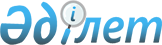 О Плане мероприятий по реализации задач, поставленных Президентом 
Республики Казахстан на IV Форуме женщин Казахстана 7 сентября 2004 годаРаспоряжение Премьер-Министра Республики Казахстан от 13 декабря 2004 года
N 363-р

      В целях обеспечения реализации задач, поставленных Президентом Республики Казахстан Н.А. Назарбаевым на IV Форуме женщин Казахстана 7 сентября 2004 года: 

      1. Утвердить прилагаемый План мероприятий по реализации задач, поставленных Президентом Республики Казахстан Н.А. Назарбаевым на IV Форуме женщин Казахстана 7 сентября 2004 года (далее - План). 

      2. Центральным исполнительным и государственным органам, непосредственно подчиненным и подотчетным Президенту Республики Казахстан (по согласованию), иным заинтересованным организациям (по согласованию), акимам областей, городов Астаны и Алматы обеспечить реализацию мероприятий, предусмотренных Планом, и представлять ежегодно, не позднее 20 января текущего года информацию о выполнении мероприятий Плана в Национальную комиссию по делам семьи и женщин при Президенте Республики Казахстан (по согласованию). 

      3. Национальной комиссии по делам семьи и женщин при Президенте Республики Казахстан (по согласованию) представлять Правительству Республики Казахстан ежегодно, не позднее 30 января текущего года, сводную информацию о ходе реализации мероприятий, предусмотренных Планом. 

      4. Контроль за выполнением настоящего распоряжения возложить на Канцелярию Премьер-Министра Республики Казахстан.       Премьер-Министр 

          Утвержден            

распоряжением Премьер-Министра 

    Республики Казахстан      

от 13 декабря 2004 года N 363-р  <*>      Сноска. В План внесены изменения - постановлениями Правительства РК от 9 февраля 2006 года N  95 ; от 16 февраля 2007 года N  117 .  План 

мероприятий по реализации задач, поставленных 

 Президентом Республики Казахстан на IV Форуме женщин Казахстана 

7 сентября 2004 года ____________________________________________________________________N   |   Мероприятия     |  Форма     | Ответственные     | Сроки 

п\п |                   | завершения | за исполнение     |исполнения 

____________________________________________________________________ 

  1 |        2          |     3      |        4          |   5 

____________________________________________________________________ 

 

                                        Политическое продвижение женщин 

        1.  Разработать            Постанов-    НКДСЖ (по согласо-  февраль 

    Стратегию гендерного   ление        ванию), МТСЗН, МЗ,  2005 г. 

    равенства в            Прави-       МЮ, МВД, МЭБП, МОН, 

    Республике Казахстан   тельства     МНО и НПО (по сог- 

    2005-2015 годы         Республики   ласованию), НЦПЧ 

                           Казахстан    (по согласованию) 2.  В целях совершенство-  Распоря-     НКДСЖ               декабрь 

    вания существующего    жение        (по согласованию)   2004 

    институционального     Президента                       года 

    механизма реализации   Республики 

    государственной        Казахстан 

    политики в области 

    защиты прав и законных 

    интересов семьи, 

    женщин и детей 

    провести с учетом 

    существующих реалий 

    ротацию членов 

    Национальной комиссии 3.  Принять меры по        Предложения  ПРК, НКДСЖ          ежегодно 

    расширению пред-       и рекомен-   (по согласованию),  до 20 

    ставительства женщин   дации        акимы областей,     января 

    на уровне принятия                  и гг. Астаны,  

    решений                             Алматы и комиссии 

                                        по делам семьи и  

                                        женщин при них  4.  Создать эффективную    Предложения, НКДСЖ               ежегодно 

    систему общественного  рекомендации (по согласованию),  до 20 

    контроля за            и заключения НЦПЧ (по согла-     января 

    выполнением                         сованию), 

    законодательства и                  Комиссия по правам 

    совершенствованием                  человека при 

    правовых механизмов в               Президенте РК 

    области защиты прав и               (по согласованию), 

    законных интересов                  НПО (по согласованию), 

    семьи, женщин и детей               акимы областей, 

                                        гг. Астаны, Алматы и 

                                        комиссии по делам 

                                        семьи и женщин 

                                        при них 5.  Принять участие в      Предложения  НКДСЖ (по сог-      на 

    обсуждении подготов-   и реко-      ласованию), МНО     период 

    ленного депутатской    мендации     и НПО (по           разра- 

    группой "Отбасы"       разработ-    согласованию)       ботки 

    Парламента РК          чикам закона                     законо- 

    законопроекта                                           проекта 

    "О равных правах и 

    равных возможностях 

    мужчин и женщин" 6.  Проработать вопрос     Предложения  НЦПЧ                декабрь 

    об организации в       в Прави-     (по согласованию)   2004 

    структуре Националь-   тельство                         г. 

    ного центра по правам 

    человека подразде- 

    ления по защите прав 

    женщин и детей 7.  Организовать обучение  Конферен-    НКДСЖ (по согла-    пос- 

    женщин новым техноло-  ции,         сованию), МНО и     тоянно 

    гиям лидерства,        семинары и   НПО (по согласо- 

    продвижения и защиты   тренинги     ванию), акимы  

    их законных прав и                  областей, гг. 

    интересов                           Астаны, Алматы и 

                                        комиссии по делам 

                                        семьи и женщин 

                                        при них 8.  Укреплять сотруд-      Конферен-    Государственные     пос- 

    ничество государст-    ции,         органы управле-     тоянно 

    венных органов с       семинары и   ния, НКДСЖ (по 

    неправительственными   тренинги     согласованию), 

    организациями (НПО)                 МНО и НПО (по 

    по вопросам защиты                  согласованию), 

    прав и законных                     акимы областей,  

    интересов семьи,                    гг. Астаны и  

    женщин и детей                      Алматы и комиссии 

                                        по делам семьи и 

                                        женщин при них  

                                          9.  Постоянно проводить    Конферен-    МКИС, НКДСЖ (по     пос- 

    работу по осуществ-    ции,         согласованию),      тоянно 

    лению целенаправлен-   семинары,    акимы областей,  

    ной просветительской   рекоменда-   гг. Астаны, 

    кампании по формиро-   ции, выс-    Алматы и комис- 

    ванию в общественном   тупления в   сии по делам 

    сознании представле-   средствах    семьи и женщин 

    ния о необходимости    массовой     при них, НПО 

    фактического           информации,  (по согласованию), 

    равноправия женщин и   репертуары   частные организа- 

    мужчин в обществе и    театров и    ции СМИ и куль- 

    управлении             кино         турных учреждений 

    государством                        (по согласованию) 10.  Шире освещать в       Публикации   МКИС, НКДСЖ (по     пос- 

     средствах массовой    в газетах и  согласованию),      тоянно 

     информации вопросы    журналах,    областные, город- 

     реализации законо-    теле- и      ские и районные  

     дательства, положений радио-       комиссии по делам 

     международных и       передачи     семьи и женщин, 

     республиканских                    НПО (по согласованию) 

     документов, касаю- 

     щиеся защиты прав и 

     законных интересов 

     семьи, женщин и 

     детей 11.  Пропагандировать      Публикации   МКИС, МОН, НКДСЖ    пос- 

     через средства        в газетах и  (по согласованию),  тоянно 

     массовой информации   журналах,    областные, город- 

     в школах, ВУЗах и     теле- и      ские и районные 

     колледжах положи-     радио-       комиссии по делам 

     тельный образ семьи   передачи,    семьи и женщин 

     и брака, семейных и   репертуары 

     нравственных          театров и  

     ценностей             кино, новые 

                           учебники 12.  Провести экспертизу   Предло-      МОН, МЗ, МО, МВД,   IV 

     содержания программы  жения, реко- МТСЗН и МЧС         квартал 

     "Основы безопасности  мендации                         2005 

     жизнедеятельности" и                                   г. 

     разработку нового 

     проекта программы с 

     включением вопросов 

     безопасности детей в 

     экстремальных усло- 

     виях, связанных с 

     различными угрозами 

     для жизни, в том 

     числе, с терроризмом 

     во всех его прояв- 

     лениях 13.  Проанализировать ход  Информация   НКДСЖ (по сог-      III 

     реализации Националь- в Админи-    ласованию),         квартал 

     ного плана действий   страцию      министерства,       2005 

     по улучшению поло-    Президента   ведомства,          г. 

     жения женщин в        РК и Прави-  акимы областей, 

     Республике Казахстан  тельство РК  гг. Астаны, 

                                        Алматы и комис- 

                                        сии по делам 

                                        семьи и женщин 

                                        при них 

 

                Экономическое продвижение женщин 

 

  14.  Понять активное       Трудовой     МТСЗН, НКДСЖ        В соот- 

     участие в разработке  кодекс       (по согласованию)   ветствии 

     Трудового кодекса     Республики                       с планом 

     РК, где предусмот-    Казахстан                        законо- 

     реть предложения по                                    проект- 

     недопущению дискри-                                    ных 

     минации женщин в                                       работ 

     сфере труда и                                          Прави- 

     занятости, допол-                                      тельства 

     нения в части пре-                                     РК на 

     доставления социаль-                                   2004 

     ных пособий беремен-                                   год 

     ным женщинам, 

     спецпособий в связи 

     с рождением детей и 

     по уходу за ними  15.  Проводить исследова-  Информация   МТСЗН               еже- 

     ния гендерного        в НКДСЖ                          годно 

     аспекта занятости     (по согла-                       до 20 

     экономически актив-   сованию)                         января 

     ного населения, раз- 

     рабатывать предло- 

     жения по снижению 

     безработицы среди 

     женщин 16.  Осуществлять прог-    Информация   МТСЗН, МОН          еже-  

     нозный расчет пот-    в НКДСЖ                          годно 

     ребности в специа-    (по согла-                       до 20 

     листах для экономики  сованию)                         января 

     Казахстана с учетом 

     гендерного аспекта 17.  Учитывать при под-    Статисти-    АС, НКДСЖ           еже- 

     готовке ежегодного    ческий       (по сог-            годно 

     гендерного статисти-  сборник      ласованию) 

     ческого сборника      "Женщины и 

     "Женщины и мужчины    мужчины 

     Казахстана" вклад     Казахстана" 

     женщин в националь-   доклад 

     ный валовый продукт,  "Социально- 

     анализ социально-     экономичес- 

     экономического раз-   кое развитие 

     вития проводить с     Республики 

     учетом гендерного     Казахстан", 

     аспекта               аналитичес- 

                           кие материалы 

 

                            18.  При разработке и      Информация   МИТ                 еже- 

     реализации государ-   в НКДСЖ                          годно 

     ственной политики в   (по согла-                       до 20 

     области развития      сованию)                         января 

     экономики особое 

     внимание уделять 

     программам развития 

     так называемых 

     "мягких" отраслей 

     экономики, где тра- 

     диционно трудятся 

     женщины 19.  Обеспечивать даль-    Предложения, МТСЗН, НКДСЖ (по    еже- 

     нейшее повышение      рекоменда-   согласованию),      годно 

     роли социального      ции          НПО (по             до 20 

     партнерства в реше-                согласованию)       января 

     нии гендерных проблем 20.  Обеспечивать даль-    Предложения  МТСЗН, НКДСЖ        еже- 

     нейшее совершенство-  в Прави-     (по согласованию)   годно 

     вание социальной      тельство РК                      до 20 

     защиты женщин, имею-                                   января 

     щих несовершеннолет- 

     них детей, многодет- 

     ных и одиноких 

     матерей 21.  При разработке пла-   Предложения  МИТ, НКДСЖ          еже- 

     нов развития новых    в Прави-     (по согласованию)   годно 

     производств в стране  тельство РК                      до 20 

     предусматривать соз-                                   января 

     дание условий женщи- 

     нам для освоения 

     современных техничес- 

     ких специальностей 

 

                                        Улучшение здоровья женщин 22.  Создавать условия     Информация   МЗ, акимы облас-    еже- 

     для улучшения меди-   в НКДСЖ      тей, гг. Астаны,    годно 

     цинского обслужива-   (по согла-   Алматы и            до 20 

     ния женщин и детей,   сованию)     комиссии по         января 

     снижения материнской               делам семьи и 

     и младенческой                     женщин при них 

     смертности 23.  Обеспечить доступ-    Информация   МЗ, МОН, акимы      еже- 

     ность гарантирован-   в НКДСЖ (по  областей, гг.       годно 

     ного объема бесплат-  согласо-     Астаны и Алматы     до 20 

     ной медицинской       ванию)       и комиссии по       января 

     помощи беременным                  делам семьи и 

     женщинам и детям.                  женщин при них 

     Принять меры по 

     улучшению питания 

     беременных женщин, 

     а также по обеспе- 

     чению питания детей 

     в школах 24.  Проводить во всех     Приказы и    МЗ, акимы областей, пос- 

     областях мероприятия  распоряже-   гг. Астаны и        тоянно 

     для раннего выявле-   ния          Алматы и комиссии 

     ния рака молочной                  по делам семьи и 

     железы                             женщин при них, 

                                        НКДСЖ (по согласо- 

                                        ванию)            Борьба с проявлениями насилия в отношении женщин 25.  Разработать и внести  Постанов-    МВД, МЮ, НКДСЖ      III-IV 

     на рассмотрение в     ление        (по согласованию)   квартал 

     Парламент РК законо-  Правитель-                       2007 

     проект "О бытовом     ства РК                          г. 

     насилии" 

 

  26.  Разработать и внести  Постанов-    МЮ, МВД, ГП         II 

     на рассмотрение в     ление        (по согласованию),  квартал 

     Парламент РК законо-  Прави-       НКДСЖ (по согла-    2005 

     проект "О внесении    тельства     сованию), МНО и     г. 

     изменений и дополне-  РК           НПО (по согласо- 

     ний в законодатель-                ванию) 

     ные акты Республики 

     Казахстан по вопросам 

     противодействия 

     торговле людьми" 27.  Разработать           Положение,   Союз кризисных      II 

     Положение             утвержден-   центров Казахстана  квартал 

     о кризисных центрах   ное реше-    (по согласованию),  2005 

     для женщин и детей,   нием общего  МВД, НКДСЖ (по      г. 

     пострадавших от       Собрания     согласованию) 

     насилия               членов 

                           Союза 

                           кризисных 

                           центров 

                           Казахстана 28.  Провести анализ       Предложения  МВД, МОН, ГП (по    декабрь 

     причин и условий,     в Прави-     согласованию),      2005 

     способствующих        тельство РК  НКДСЖ (по сог-      г. 

     насилию в отноше-                  ласованию), МНО и  

     нии детей                          НПО (по сог- 

                                        ласованию) 29.  Реализовать обучаю-   Семинары,    МВД, ВС (по согла-  пос- 

     щие программы для     тренинги     сованию), ГП (по    тоянно 

     работников право-                  согласованию),  

     охранительных и                    МЗ, НКДСЖ (по  

     судебных органов,                  согласованию), МНО  

     организаций здраво-                и НПО (по  

     охранения,                         согласованию) 

     работающих с 

     жертвами насилия        Примечание. Расшифровка буквенных аббревиатур:       ПРК - Правительство Республики Казахстан 

      МВД - Министерство внутренних дел 

      МЗ - Министерство здравоохранения 

      МИТ - Министерство индустрии и торговли 

      МКИС - Министерство культуры, информации и спорта 

      МОН - Министерство образования и науки 

      МТСЗН - Министерство труда и социальной защиты населения 

      МЭБП - Министерство экономики и бюджетного планирования 

      МЮ - Министерство юстиции 

      НЦПЧ - Национальный центр по правам человека 

      НКДСЖ - Национальная комиссия по делам семьи и женщин при 

              Президенте Республики Казахстан 

      АС - Агентство по статистике 

      MHO - Международные организации 

      НПО - Неправительственные организации 

      МЧС - Министерство по чрезвычайным ситуациям 

      ВС - Верховный Суд 

      ГП -  Генеральная прокуратура 

      МО - Министерство обороны 
					© 2012. РГП на ПХВ «Институт законодательства и правовой информации Республики Казахстан» Министерства юстиции Республики Казахстан
				